Students, please scan and upload this completed form into your Canvas course. Note: Most smartphones have a scanning feature in the camera or notes app.VADETS ONLINE CLASSROOM DRIVER EDUCATION COURSE 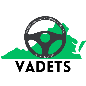 ELIGIBILITY/PERMISSION FORM FOR DISTRICT 8 PUBLIC AND NONPUBLIC STUDENTSThe Virginia Association for Driver Education and Traffic Safety (VADETS) is a non-profit professional organization for driver education teachers in Virginia. The VADETS course serves as a safety net for students who are unable to complete the classroom phase of driver education in a school and do not have reasonable access to a commercial driver training school. Success in this course involves a partnership between schools, families and VADETS, maintaining effective communication, and establishing a daily routine for learning. Hence, students must have written permission from their parents and the school principal or designee to enroll in the VADETS course. This permission form also ensures the school divisions in District 8 will provide an in-person 90-minute Partners for Safe Teen Driving parent-teen presentation and the school will proctor the final exam in person.STUDENTS MUST MEET ONE OF THE FOLLOWING CRITERIA TO ENROLL IN THE VADETS COURSE: eligible for a learner’s permit in the ninth grade AND UNDERSTANDS that they must complete all driver education instruction offered in lieu of 36 periods of health instruction taught as part of the HPE-10 course.	 failed classroom driver education but passed grade 10 health and physical education (HPE-10). transferred to a school in Virginia in eleven or twelfth grade. receiving homebound instruction. driver education is offered as an elective course and not taught as part of the HPE-10 diploma course. attending a virtual school.other: _______________________________________________________________________________________PARENT PERMISSION_________________________________ (print child’s name) has my permission to enroll in the VADETS course.I understand:my child must COMPLETE the course WITHIN 4 MONTHS from the day the class started.the parent and student should immediately request the PSTD 90-minute presentation schedule in the local school division and register for an in-person presentation as soon as possible.Va Code requires that students receive a MINIMUM of 30 hours of instruction to be eligible for a certificate of completion.state regulation requires students to complete no more than 2 of the 12 modules each week and a CERTIFICATE OF COMPLETION CANNOT BE ISSUED DURING THE FIRST 7 WEEKS OF ENROLLMENT.the final exam must be monitored in person at the school as authorized by the school official who signed this permission form and the exam monitor must provide an email address.students who commit academic misconduct by submitting work that is not their own will be expelled and receive no refund.                    ____________________________________		                                                   Parent/Guardian Signature			                                   Date____________________________________		      _____________________________E-mail							   PhoneSCHOOL PERMISSIONI hereby grant permission for this District 8 student to enroll in the VADETS online classroom driver education course.  I UNDERSTAND that my school/school division will provide an in-person 90-minute parent/student presentation for this student. I also agree that the school will MONITOR the student’s FINAL EXAM.________________________________________        _________________________                       Principal or Designee’s Signature	                         Date		                       E–mail________________________________________      ______________	     ___________________________                                             School	                                                    Phone	                           School DivisionSTUDENT AGREEMENTBy signing this agreement, I acknowledge that I have read, understand, and agree to abide by the provisions of this permission form.________________________________________       _________________________Student’s Signature		                   Date		                       E–mail________________________________________        ______________	     ___________________________                                             School	                                                       Phone	                          School Division